附件1青岛市高质量设计作品信息汇总表注：报送类型选填①方案设计作品；②BIM应用设计作品；③装配式建筑设计作品；④低能耗建筑设计作品；⑤海绵城市建设方向的建筑设计作品；⑥其他新技术、新模式的设计作品。附件2青岛市优秀设计作品简介附件3联络群二维码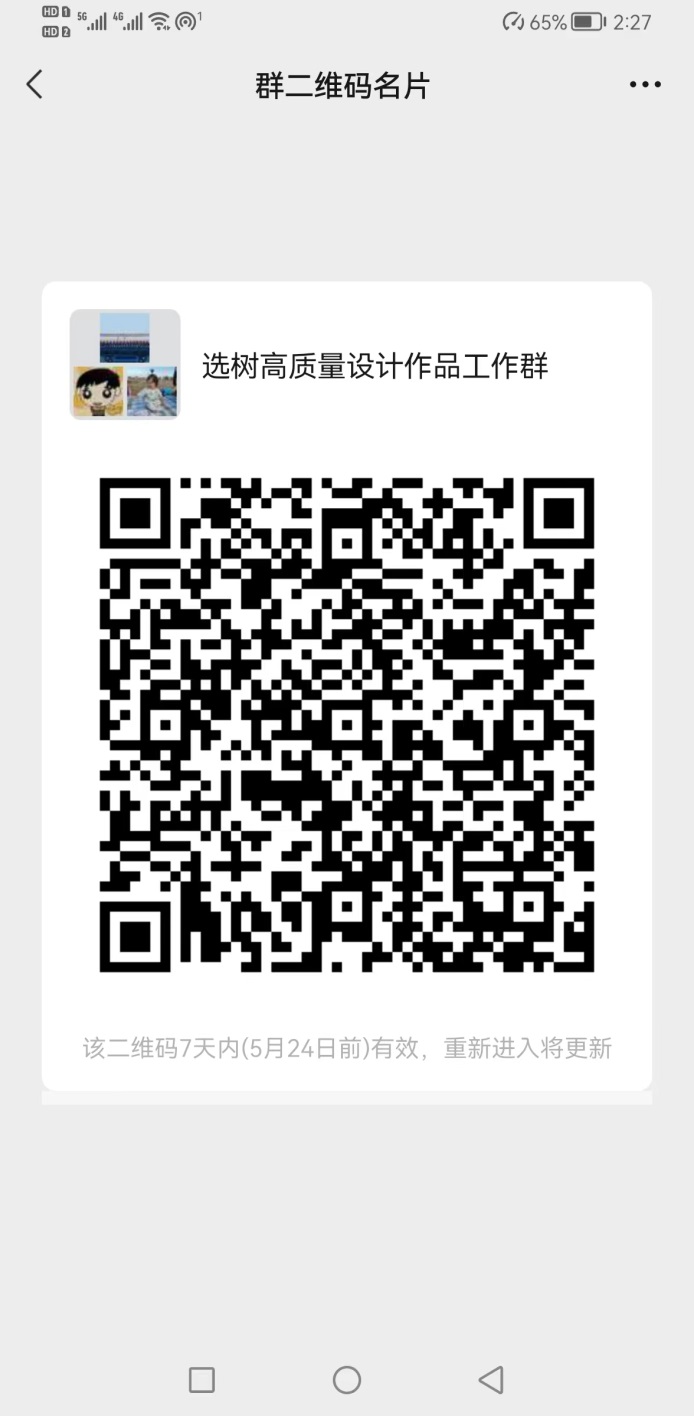 序号设计作品名称设计单位设计项目负责人曾获奖项报送类型备注设计作品名称设计单位设计项目负责人主要参与人作品特点简介（可包含项目概况、设计意图、技术特色、技术成效、综合效益等，限1000字）